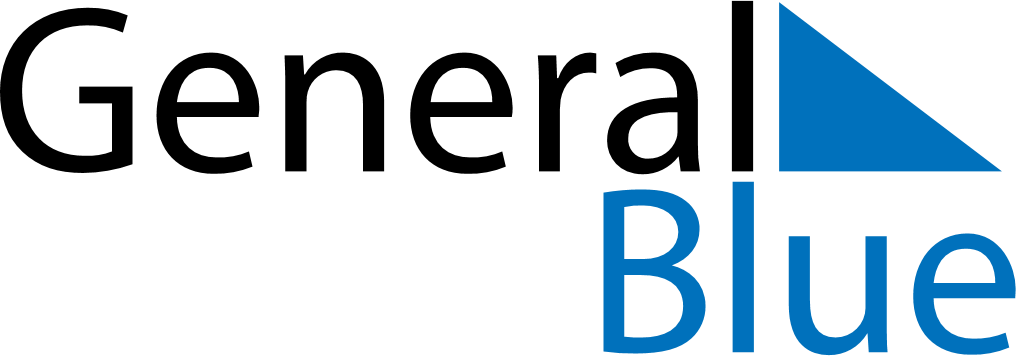 October 2024October 2024October 2024October 2024October 2024October 2024Kerava, Uusimaa, FinlandKerava, Uusimaa, FinlandKerava, Uusimaa, FinlandKerava, Uusimaa, FinlandKerava, Uusimaa, FinlandKerava, Uusimaa, FinlandSunday Monday Tuesday Wednesday Thursday Friday Saturday 1 2 3 4 5 Sunrise: 7:25 AM Sunset: 6:52 PM Daylight: 11 hours and 27 minutes. Sunrise: 7:28 AM Sunset: 6:49 PM Daylight: 11 hours and 21 minutes. Sunrise: 7:30 AM Sunset: 6:46 PM Daylight: 11 hours and 16 minutes. Sunrise: 7:33 AM Sunset: 6:43 PM Daylight: 11 hours and 10 minutes. Sunrise: 7:35 AM Sunset: 6:40 PM Daylight: 11 hours and 5 minutes. 6 7 8 9 10 11 12 Sunrise: 7:37 AM Sunset: 6:37 PM Daylight: 10 hours and 59 minutes. Sunrise: 7:40 AM Sunset: 6:34 PM Daylight: 10 hours and 54 minutes. Sunrise: 7:42 AM Sunset: 6:31 PM Daylight: 10 hours and 48 minutes. Sunrise: 7:45 AM Sunset: 6:28 PM Daylight: 10 hours and 43 minutes. Sunrise: 7:47 AM Sunset: 6:25 PM Daylight: 10 hours and 37 minutes. Sunrise: 7:50 AM Sunset: 6:22 PM Daylight: 10 hours and 32 minutes. Sunrise: 7:52 AM Sunset: 6:19 PM Daylight: 10 hours and 26 minutes. 13 14 15 16 17 18 19 Sunrise: 7:55 AM Sunset: 6:16 PM Daylight: 10 hours and 21 minutes. Sunrise: 7:57 AM Sunset: 6:13 PM Daylight: 10 hours and 15 minutes. Sunrise: 8:00 AM Sunset: 6:10 PM Daylight: 10 hours and 10 minutes. Sunrise: 8:02 AM Sunset: 6:07 PM Daylight: 10 hours and 4 minutes. Sunrise: 8:05 AM Sunset: 6:04 PM Daylight: 9 hours and 59 minutes. Sunrise: 8:07 AM Sunset: 6:01 PM Daylight: 9 hours and 53 minutes. Sunrise: 8:10 AM Sunset: 5:58 PM Daylight: 9 hours and 48 minutes. 20 21 22 23 24 25 26 Sunrise: 8:12 AM Sunset: 5:55 PM Daylight: 9 hours and 43 minutes. Sunrise: 8:15 AM Sunset: 5:52 PM Daylight: 9 hours and 37 minutes. Sunrise: 8:17 AM Sunset: 5:50 PM Daylight: 9 hours and 32 minutes. Sunrise: 8:20 AM Sunset: 5:47 PM Daylight: 9 hours and 26 minutes. Sunrise: 8:23 AM Sunset: 5:44 PM Daylight: 9 hours and 21 minutes. Sunrise: 8:25 AM Sunset: 5:41 PM Daylight: 9 hours and 15 minutes. Sunrise: 8:28 AM Sunset: 5:38 PM Daylight: 9 hours and 10 minutes. 27 28 29 30 31 Sunrise: 7:30 AM Sunset: 4:36 PM Daylight: 9 hours and 5 minutes. Sunrise: 7:33 AM Sunset: 4:33 PM Daylight: 8 hours and 59 minutes. Sunrise: 7:35 AM Sunset: 4:30 PM Daylight: 8 hours and 54 minutes. Sunrise: 7:38 AM Sunset: 4:27 PM Daylight: 8 hours and 49 minutes. Sunrise: 7:41 AM Sunset: 4:25 PM Daylight: 8 hours and 43 minutes. 